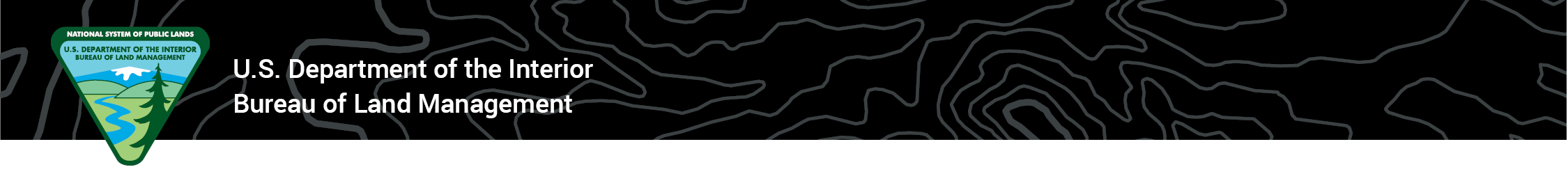 BLM ARTIST-IN-RESIDENCE (AiR) PROGRAMArtist ApplicationArtist Name:  Address City         State Zipcode Phone Email Website Artist in Residence program with BLM, Canyon Country District, Moab Field Office is 2-4 weeks in length between the dates of: September 11th and Oct. 30th, 2024Please indicate the length (number of weeks) and dates of preferred residency: Option 1 Option 2 Option 3 Applications are being accepted Mar. 31, 2024 through June 1st, 2024. Mail Application materials to: Bureau of Land ManagementMoab Field Office 82 E Dogwood AveMoab, UT 84532Attn:  Artist-in-Residence CoordinatorEmail Application Materials to: Eran Howarth Ehowarth@blm.govBLM ARTIST-IN-RESIDENCE (AiR) PROGRAMArtist Application Checklist Application FormSample of Artwork: Five (5) different visual images, on labeled 35mm slides or digital storage media (if emailed). Digital images must be in JPEG file format at 300 dpi, not to exceed 5 MB each in file size. If mailing, printed images must not exceed 8x10 in size. Use your last name and image number in the file name.            (Example:  FirstLast_Image01.jpg) Image list: Provide a one-page list with title, artistic medium, date, and other relevant information that will assist in the evaluation of your work. (printed, or PDF/MS word document format).Resume: Please provide a professional resume, including exhibition record, fellowships, and residencies, and other honors – length not to exceed two pages in 11 point typeface (printed, PDF/ MS word document format). Community Engagement Proposal:  No more than one page in length, 11 point typeface (printed, PDF/MS word document format). Share a unique idea for community engagement that has to do with art and the landscape of the Moab resource area. For eg. a workshop, demonstration, tour, presentation, capstone, or other creative activity. Points given for authentic, innovative, and achievable ideas.Application Question Responses: (Length not to exceed 3 pages)	What is your primary motivation to seek this residency?What would you specifically hope to accomplish during the residency?What is your relationship to the Moab area? The Colorado Plateau?Where/how did you hear about the Artist in Residence Program?